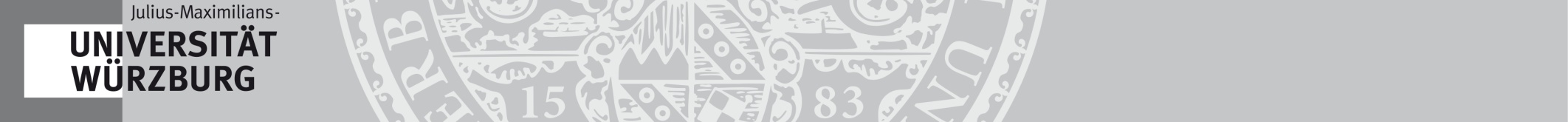 Neuphilologisches InstitutAnglistik und AmerikanistikAnmeldung zum mündlichen Staatsexamen LPO IGYM □ 	 RS □   GS □   MS □   SoS □Herbst 2023Ihre Daten werden ausschließlich für die Anmeldung zur mündlichen Prüfung verwendet und nicht an Dritte weitergegeben.Prüferwunsch:Bitte schicken Sie das Formular per Mail an karin.kernahan@uni-wuerzburg.de. Spätester Abgabetermin: 19. Juni 2023Datum: _________________     Unterschrift: _______________________________Name, Vorname:Matrikelnummer:Handynummer:(Angabe freiwillig) Benesch Catherine, B.A.(Englisch)○Dr. Ford Martyn(Englisch)○Dr. Woolley Jonathan(Englisch)○Harris Jansen, M.A.(Amerikanisch)○Hausmann Uwe, M.A.(Amerikanisch)○McClure Jefferson, M.A.(Amerikanisch)○Morgan, Seán, M.A.(Australisch)○